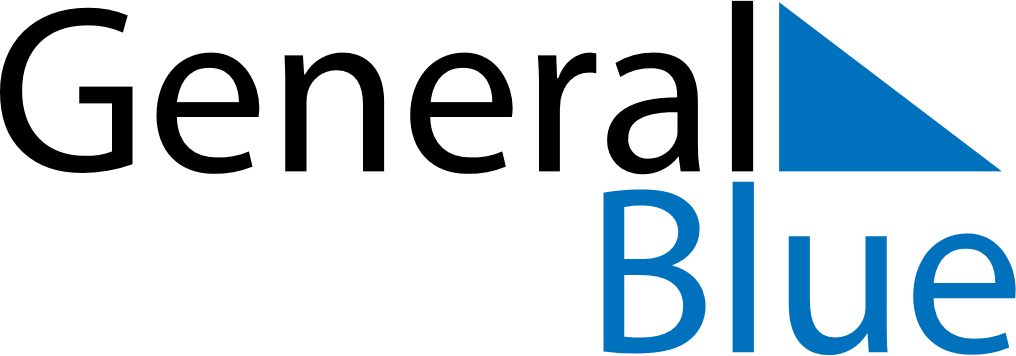 May 2024May 2024May 2024May 2024May 2024May 2024Molina de Segura, Murcia, SpainMolina de Segura, Murcia, SpainMolina de Segura, Murcia, SpainMolina de Segura, Murcia, SpainMolina de Segura, Murcia, SpainMolina de Segura, Murcia, SpainSunday Monday Tuesday Wednesday Thursday Friday Saturday 1 2 3 4 Sunrise: 7:08 AM Sunset: 8:55 PM Daylight: 13 hours and 46 minutes. Sunrise: 7:07 AM Sunset: 8:56 PM Daylight: 13 hours and 49 minutes. Sunrise: 7:06 AM Sunset: 8:57 PM Daylight: 13 hours and 51 minutes. Sunrise: 7:05 AM Sunset: 8:58 PM Daylight: 13 hours and 53 minutes. 5 6 7 8 9 10 11 Sunrise: 7:03 AM Sunset: 8:59 PM Daylight: 13 hours and 55 minutes. Sunrise: 7:02 AM Sunset: 9:00 PM Daylight: 13 hours and 57 minutes. Sunrise: 7:01 AM Sunset: 9:00 PM Daylight: 13 hours and 59 minutes. Sunrise: 7:00 AM Sunset: 9:01 PM Daylight: 14 hours and 1 minute. Sunrise: 6:59 AM Sunset: 9:02 PM Daylight: 14 hours and 3 minutes. Sunrise: 6:58 AM Sunset: 9:03 PM Daylight: 14 hours and 4 minutes. Sunrise: 6:57 AM Sunset: 9:04 PM Daylight: 14 hours and 6 minutes. 12 13 14 15 16 17 18 Sunrise: 6:56 AM Sunset: 9:05 PM Daylight: 14 hours and 8 minutes. Sunrise: 6:55 AM Sunset: 9:06 PM Daylight: 14 hours and 10 minutes. Sunrise: 6:55 AM Sunset: 9:07 PM Daylight: 14 hours and 12 minutes. Sunrise: 6:54 AM Sunset: 9:08 PM Daylight: 14 hours and 13 minutes. Sunrise: 6:53 AM Sunset: 9:09 PM Daylight: 14 hours and 15 minutes. Sunrise: 6:52 AM Sunset: 9:09 PM Daylight: 14 hours and 17 minutes. Sunrise: 6:51 AM Sunset: 9:10 PM Daylight: 14 hours and 18 minutes. 19 20 21 22 23 24 25 Sunrise: 6:51 AM Sunset: 9:11 PM Daylight: 14 hours and 20 minutes. Sunrise: 6:50 AM Sunset: 9:12 PM Daylight: 14 hours and 22 minutes. Sunrise: 6:49 AM Sunset: 9:13 PM Daylight: 14 hours and 23 minutes. Sunrise: 6:48 AM Sunset: 9:14 PM Daylight: 14 hours and 25 minutes. Sunrise: 6:48 AM Sunset: 9:14 PM Daylight: 14 hours and 26 minutes. Sunrise: 6:47 AM Sunset: 9:15 PM Daylight: 14 hours and 28 minutes. Sunrise: 6:47 AM Sunset: 9:16 PM Daylight: 14 hours and 29 minutes. 26 27 28 29 30 31 Sunrise: 6:46 AM Sunset: 9:17 PM Daylight: 14 hours and 30 minutes. Sunrise: 6:45 AM Sunset: 9:18 PM Daylight: 14 hours and 32 minutes. Sunrise: 6:45 AM Sunset: 9:18 PM Daylight: 14 hours and 33 minutes. Sunrise: 6:44 AM Sunset: 9:19 PM Daylight: 14 hours and 34 minutes. Sunrise: 6:44 AM Sunset: 9:20 PM Daylight: 14 hours and 35 minutes. Sunrise: 6:44 AM Sunset: 9:20 PM Daylight: 14 hours and 36 minutes. 